二次谐波成像操作说明开启硬件，包括计算机、显微镜、扫描装置、双光子激光器（图1、图2）、光电调节器EOM（图3）。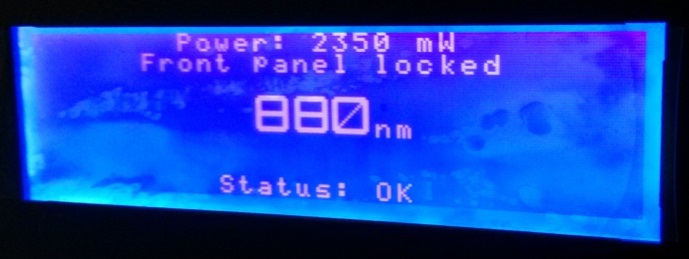 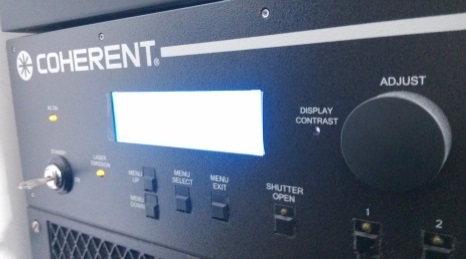 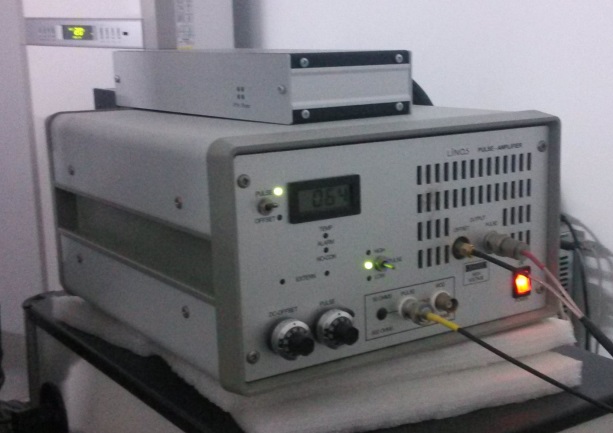 开启LAS AF软件，Configuration选择machine_MP-Laser-on选项，点击OK进入软件界面（图4）。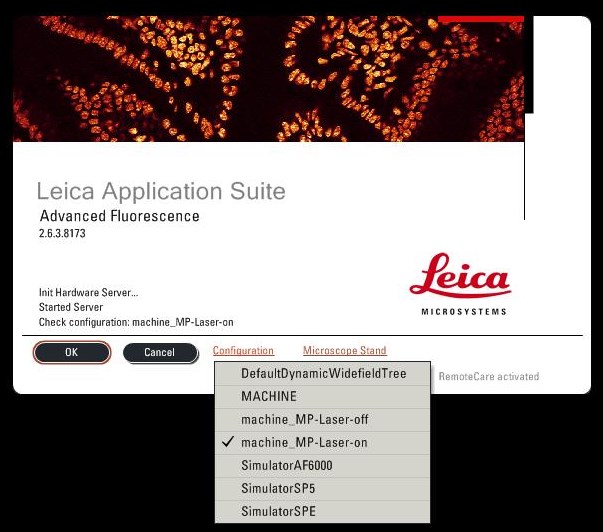 进入Acquire面板，进行参数设置。scan 1（二次谐波通道）参数设置如下（图5、图6）。Acquisition Mode：xyz；  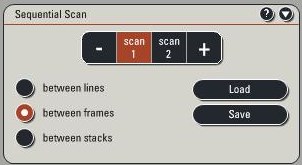 Format：1024x1024；  Speed：400Hz；  Line Average：4；  Frame Average：1；  Objective：63x 1.40 oil；  Pinhole：600μm  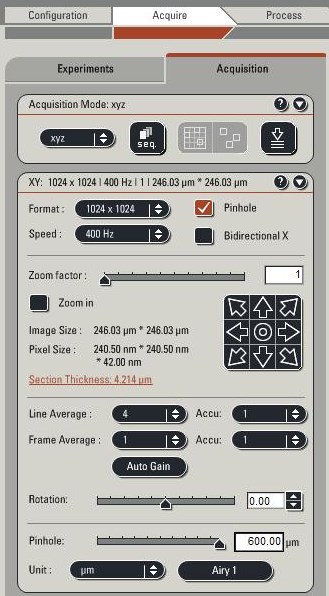 点击MP，红色指示灯亮起（图7）。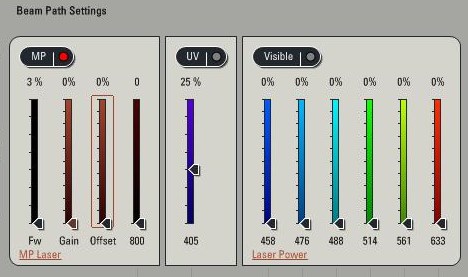 点击MP laser，进入MP Laser Configuration，设置Laser为880nm，长按MP-Shutter，红色指示灯亮起，双光子激光即刻输出，待Output Power上升到2390mw（图8）。MFP选择SP715（图9），发射波长为570-700nm（图10）。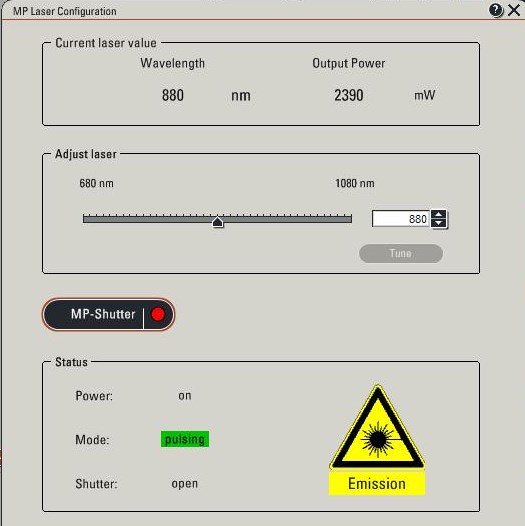 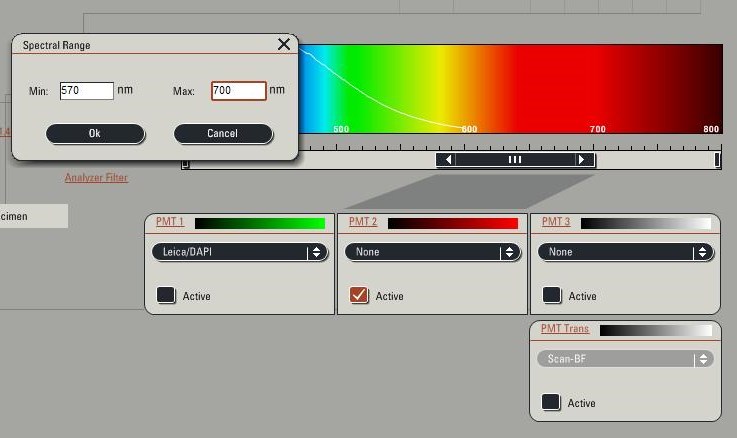 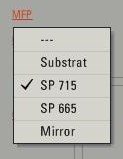 scan2（绿色荧光通道）参数设置如下（图11、图12）。Acquisition Mode：xyzFormat：1024x1024Speed：400HzLine Average：4Frame Average：1Objective：63x 1.40 oilPinhole：95.54μm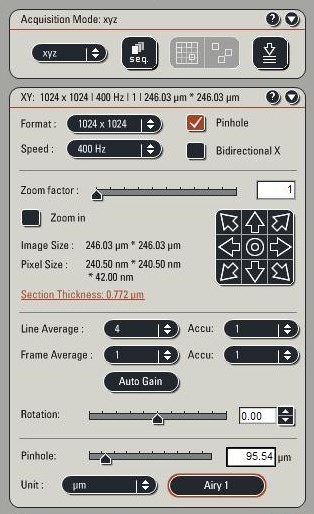 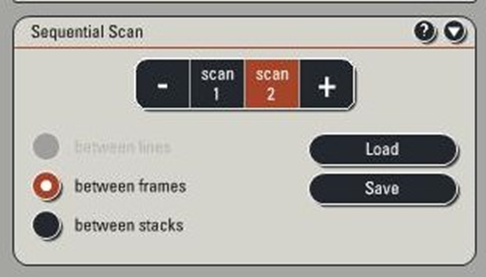 在Leica Settings中选择FITC通道（图13），Laser为488nm（图14），发射波长设为500-550nm（图15）。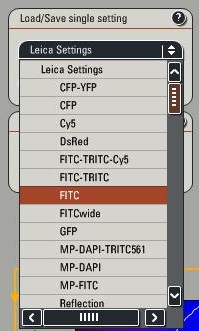 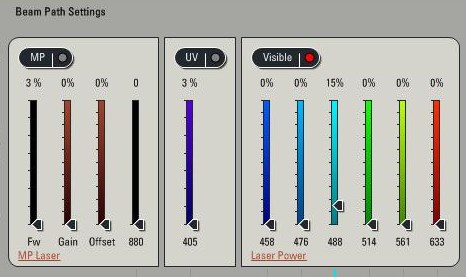 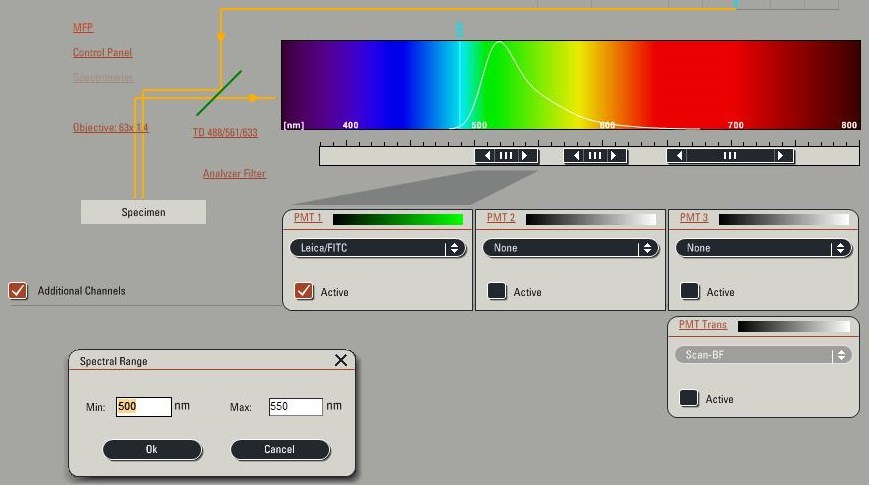 按照以上参数，获取图像。